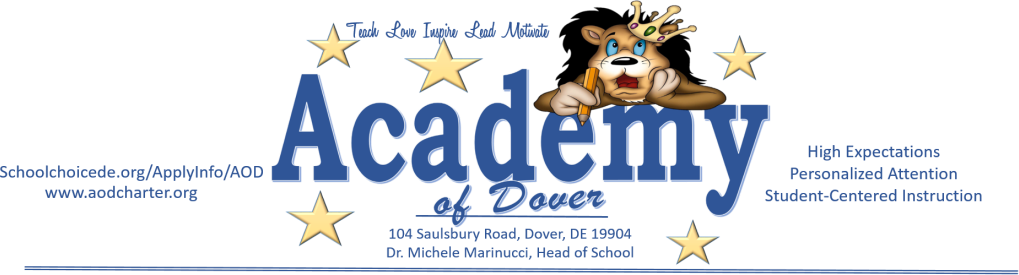 AGENDA: Citizens Budget Oversight Committee MeetingDate | time 2/25/2021 5:30 PM | Meeting called by Bishop ThomasBoard Members	Bishop W. James Thomas, Treasurer Mr. Kimeu W. Boynton, Board President Dr. Michele Marinucci, Head of SchoolMrs. Ronda Bacu, School RepresentativeMrs. Michelle Hudson, HR & Financial Specialist Ms. Deborah Postles, Curriculum and Instruction Mr. Richard Riggs, DOE RepresentativeDr. Esosa Iriowen, Parent Representative        Wafa Hozien, DOE Representative	Note:Pursuant to 29 Del. C. § 10004e(2), the agenda is subject to change to include additional items including executive sessions that arise at the time of the Board’s meeting. The times designated on the agenda are approximate and are listed for administrative purposes only. The Board reserves the right to hear any matter out of its order during the meeting. The Board may take breaks during the meeting.TimeItemOwner5:30Call to OrderThomas5:32Review minutes—All5:37Vote to accept minutesMembers5:40Review of FinancesMarinucci5:50Vote to accept FinancesMembers5:55Member UpdateThomas6:00AdjournmentThomas5:30Call to OrderThomas